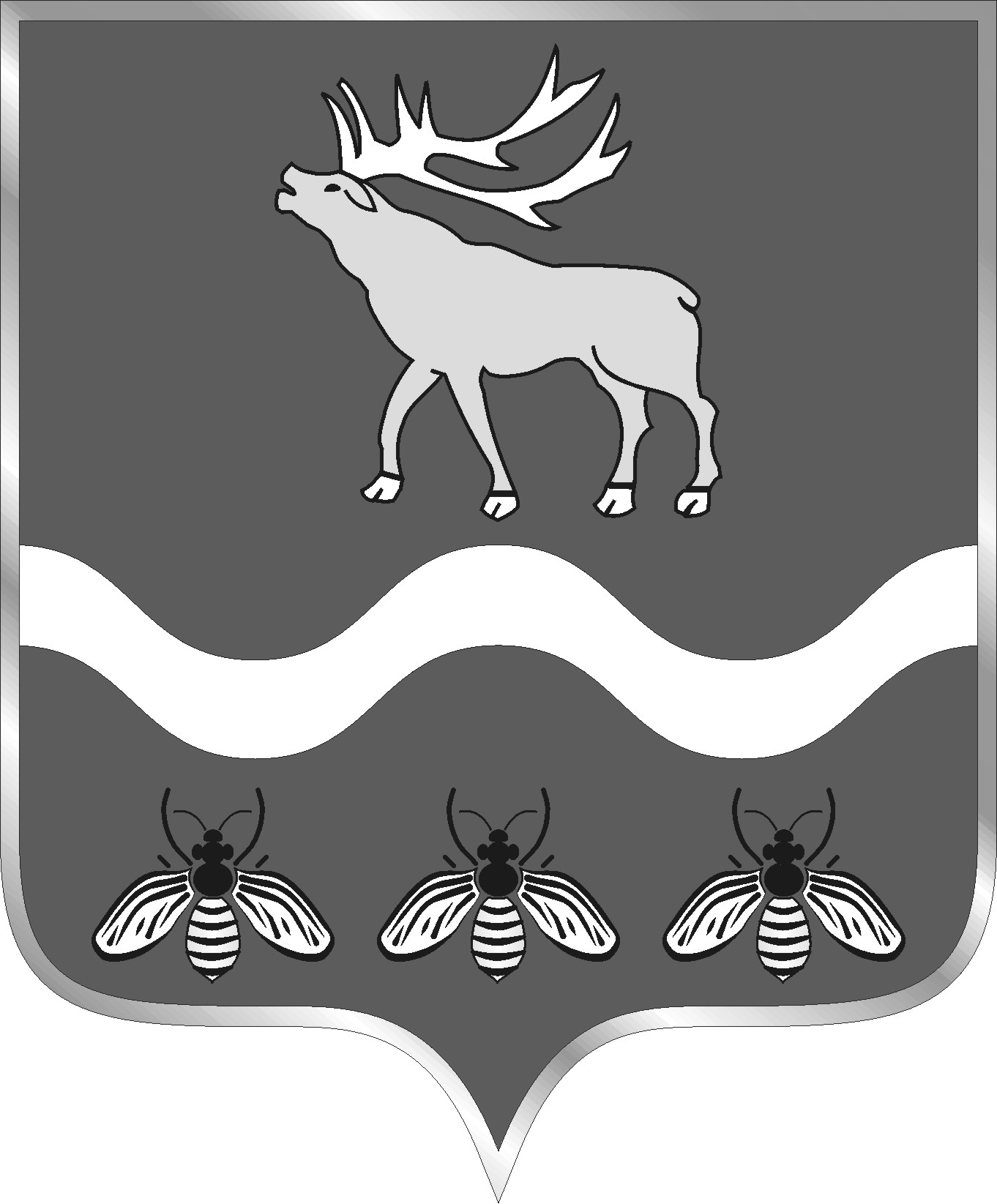 АДМИНИСТРАЦИЯНОВОСЫСОЕВСКОГО СЕЛЬСКОГО ПОСЕЛЕНИЯЯКОВЛЕВСКИЙ МУНИЦИПАЛЬНЫЙ РАЙОНПРИМОРСКИЙ КРАЙПОСТАНОВЛЕНИЕ       08 октября 2018 года                с. Новосысоевка	                                  №  75-НПА« О внесении изменений в постановление администрации от 30.10.2009 № 92 «О Порядке уведомления Главы Администрации Новосысоевского сельского поселения о фактах обращения  в целях склонения муниципального  служащего к совершению коррупционных  правонарушений»        В соответствии со статьей 9 Федерального закона от 25 декабря 2008 года № 273-ФЗ "О противодействии коррупции," учитывая протест прокуратуры  Яковлевского муниципального района от 20.09.2018, администрация Новосысоевского сельского поселения  ПОСТАНОВЛЯЕТ:1.  Внести в постановление администрации Новосысоевского сельского поселения от 30.10.2009 № 92 «О Порядке уведомления Главы Администрации Новосысоевского сельского поселения о фактах обращения  в целях склонения муниципального  служащего к совершению коррупционных  правонарушений» (Приложение 1) следующие изменения и дополнения:Пункт 5 дополнить текстом следующего содержания:     « Организация проверки содержащихся в Уведомлении сведений - Представитель нанимателя (работодатель) в течение одного рабочего дня со дня получения Уведомления принимает решение об организации проверки сведений, содержащихся в Уведомлении (далее — проверка). Для проведения проверки правовым актом представителя нанимателя (работодателя) создается комиссия, которая состоит из председателя комиссии, секретаря и членов комиссии. Все лица, входящие в состав комиссии, пользуются равными правами в решении вопросов, рассматриваемых на заседаниях комиссии. В проведении проверки не может участвовать муниципальный служащий, прямо или косвенно заинтересованный в ее результатах. В этих случаях он обязан обратиться к представителю нанимателя (работодателю) с письменным заявлением об освобождении его от участия в проведении данной проверки. При проведении проверки должны быть:а)заслушаны пояснения уведомителя, других муниципальных служащих, а также лиц, имеющих отношение к фактам, содержащимся в Уведомлении;б)объективно и всесторонне рассмотрены факты и обстоятельства обращения к уведомителю в целях склонения его к совершению коррупционного правонарушения;в)установлены причины и условия, которые способствовали обращению лиц к уведомителю с целью склонения его к совершению коррупционных правонарушений. В ходе проведения проверки, помимо Уведомления, рассматриваются материалы, имеющие отношение к фактам, содержащимся в Уведомлении, в том числе должностная инструкция и служебная характеристика уведомителя, должностные инструкции и служебные характеристики муниципальных служащих, имеющих отношение к фактам, содержащимся в Уведомлении. Лица, входящие в состав комиссии, и муниципальные служащие, имеющие отношение к фактам, содержащимся в Уведомлении, не вправе разглашать сведения, ставшие им известными в ходе проведения проверочных мероприятий. Работа комиссии должна быть завершена не позднее пяти рабочих дней со дня принятия решения о проведении проверки.»; 2) дополнить пунктом 5.1 следующего содержания:«5.1 Итоги проведения проверки  Результаты проверки сообщаются представителю нанимателя (работодателю) комиссией в форме письменного заключения в двухдневный срок со дня окончания проверки. В заключении указываются:а) состав комиссии;б) сроки проведения проверки;в) составитель Уведомления и обстоятельства, послужившие основанием для проведения проверки:г) подтверждение достоверности (либо опровержение) факта, послужившего основанием для составления Уведомления;д) причины и обстоятельства, способствовавшие обращению в целях склонения муниципального служащего к совершению коррупционных правонарушений;е) меры, рекомендуемые для разрешения сложившейся ситуации. Член комиссии, не согласный с ее решением, имеет право в письменной форме изложить свое особое мнение, которое приобщается к заключению. В случае подтверждения в ходе проверки факта обращения к уведомителю в целях склонения его к совершению коррупционных правонарушений или выявления в его действиях или действиях иных муниципальных служащих, имеющих отношение к вышеуказанным фактам, признаков коррупционного правонарушения, комиссией в заключении выносятся рекомендации представителю нанимателя (работодателю) по применению превентивных мер по недопущению коррупционного правонарушения.В случае подтверждения наличия факта обращения в целях склонения муниципального служащего к совершению коррупционных правонарушений представителем нанимателя (работодателем) принимается решение о передаче информации в органы прокуратуры, органы внутренних дел, иные государственные органы.По решению представителя нанимателя (работодателя) Уведомление может быть направлено как в несколько государственных органов одновременно, так и в один из них в соответствии с их компетенцией.В случае направления Уведомления одновременно в несколько государственных органов в сопроводительном письме перечисляются все адресаты. В случае отсутствия подтверждения факта обращения в целях склонения муниципального служащего к совершению коррупционных правонарушений, но обнаружения признаков нарушений требований к служебному поведению, либо конфликта интересов, материалы, собранные в ходе проверки, а также заключение проверки передаются на рассмотрение комиссии по соблюдению требований к служебному поведению муниципальных служащих и урегулированию конфликта интересов. В случае опровержения факта обращения к уведомителю с целью его склонения к совершению коррупционных правонарушений представитель нанимателя (работодатель) принимает решение о принятии результатов проверки к сведению. Информация о решении по результатам проверки направляется в подразделение кадровой службы для включения в личное дело уведомителя. Уведомитель, в отношении которого проводится проверка сведений, содержащихся в Уведомлении, по окончании проверки имеет право ознакомиться с письменным заключением о ее результатах.».2.  Настоящее Постановление подлежит опубликованию в печатном общественно-информационном издании Новосысоевского сельского поселения «Новости поселения».ГлаваА.В. ЛУТЧЕНКО Новосысоевского сельского поселенияподписьрасшифровка подписи